EXPRESSION OF INTEREST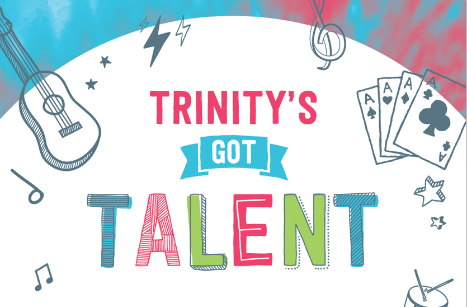 Sunday 28 November 2021, 3pm - 7pmPiazza Link Park Alkimos Please return by Sunday 7th November 2021Name of Association/Group/School/Individual Name _______________________________________________________________________________________Category (Select): 		 Dancing      Music     Singing   OtherGroup (Select): 		 Primary School Age (5-12 years) Secondary School Age (13-18 years)ORIndividual  (Select): 		 Primary School Age (5-12 years) Secondary School Age (13-18 years) Adult (18 +years)Title of performance: ______________________________________________________________________Brief description of performance:__________________________________________________________________________________________________________________________________________________________________________________________________________________________________________Length of performance: __________________ (minutes) (Please note: 5 mins maximum)Number of performers:  __________________Technical requirements: Microphones, music stands etc_______________________________________________________________________NOTE: Please send us a short video that we can use for the selection of performers. The aim is to have as many different acts as possible. The event organisers will contact you in due course to confirm acceptance/decline of your application.Contact detailsName: _______________________________________________________________________________________Mobile: _____________________________________________Email: ________________________________________________________________________________Post code:_____________________Signature: ______________________________________ Date:__________________________________Please note:    1. Responsibility for the performers during the event rests with the above person.2. The signatory gives permission for images/video taken be used for any publicity.Please email to Event Managers: trinitytalent@eventsperth.com.au Office phone: 9328 6829 